Họ và tên học sinh :................................................ Số báo danh : .........................Phần đáp án câu trắc nghiệm: Tổng câu trắc nghiệm: 30.SỞ GD & ĐT TỈNH HƯNG YÊNTRƯỜNG THPT TRIỆU QUANG PHỤCĐ/A ĐỀ THI KHẢO SÁT CHẤT LƯỢNG NĂM HỌC 2023 - 2024MÔN: VẬT LÝ  – 10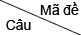 1001011021031041CBBAB2BDDCB3CDCAD4BCCDC5ACDDA6DABBC7DDBAC8ADAAD9ACADB10DACCC11CABBA12CDBAB13BBCAC14DCDBC15ABACA16BBAAD17CABBD18DCBCB19ABDDA20DBDBC21CAABB22BCBDB23BDCCD24ADCDC25CBAAA26BBBAB27ACDCD28DADDD29AAACB30BDCDA1051061071081091BCBCB2CAAAD3ACDBD4DACCB5DADAC6BBBBC7CDBBB8DBACD9CBACC10DABDB11CDCBA12DCBDD13AABDA14AACCC15DDDAB16BCADB17DBACA18ADDCC19BDDAD20CBBDB21ABCAA22ADDBC23CCDBD24DABAB25BCCDA26ABCAC27DADDC28BAABB29BCADA30ACBDA1101111BC2CB3AD4BB5CA6AC7AD8CD9CC10DC11AA12DD13CB14DA15AC16CD17BC18AA19BA20CD21DB22CD23BD24DB25DC26AA27CB28BB29AA30AC